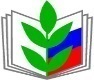 ПРОФСОЮЗ РАБОТНИКОВ НАРОДНОГО ОБРАЗОВАНИЯ И НАУКИ РОССИЙСКОЙ ФЕДЕРАЦИИС 1 января 2014 года статьей 212 Трудового кодекса РФ закреплена обязанность работодателя по созданию системы управления охраной труда и обеспечения ее непрерывного функционирования. Актуальность разработки систем управления охраной труда обусловлена использованием концепции управления профессиональными рисками для обеспечения безопасных условий труда на рабочих местах, снижения травматизма и профессиональной заболеваемости, в том числе за счет предупреждения аварийных ситуаций и несчастных случаев на производстве.Примерное положение о Системе управления охраной труда в профессиональных образовательных учреждениях разработано и рекомендовано к использованию комиссией Ивановского областного комитета профсоюза образования и науки по вопросам охраны труда (председатель -  Марина Леонидовна Райзберг) и комиссией Ивановского областного комитета профсоюза образования и науки по работе с профессиональными образовательными учреждениями (председатель –   Олег Владимирович Воробьев).  Основой для разработки и внедрения Примерного положения послужили:-  Межгосударственный стандарт ГОСТ Р 12.0.230-2007 «Система стандартов безопасности труда. Системы управления охраной труда. Общие требования»;- Типовое положение о системе управления охраной труда, утвержденное Приказом Минтруда России от 19 августа 2016 года №438н.В целях повышения эффективности работы в образовательных учреждениях Ивановской области по реализации государственных нормативных требований в области охраны труда, оказания методической и практической помощи руководителям и профактиву образовательных организаций, а также с целью создания систем управления охраной труда с использованием практического опыта базовых образовательных учреждений Ивановской области по охране труда Президиум областной организации профсоюза                      П О С Т А Н О В Л Я Е Т:Утвердить базовые образовательные учреждения Ивановской области по охране труда согласно приложению 1.Принять и утвердить Примерное положение о Системе управления охраной труда в профессиональных образовательных учреждениях, подготовленное комиссиями обкома профсоюза образования по вопросам охраны труда и по работе с профессиональными образовательными учреждениями (приложение 2).Ивановской областной организации профсоюза работников  образования и науки РФ:Осуществлять оказание оперативной консультационной, практической и методической помощи базовым образовательным учреждениям Ивановской области по охране труда.Обеспечить внедрение и использование базовыми образовательными учреждениями Ивановской области по охране труда инновационных форм работы в области охраны труда с учетом актуальных и современных требований  трудового законодательства.Обеспечить информирование и оказание методической помощи  руководителям и профсоюзному активу профессиональных образовательных учреждений по вопросам внедрения и обеспечения функционирования системы управления охраной труда.Департаменту образования Ивановской области:Взять под особый контроль обеспечение внедрения Системы управления охраной труда в профессиональных образовательных учреждений, подведомственных Департаменту образования Ивановской области, в срок до 1 сентября 2018 года.Комиссии Ивановского областного комитета профсоюза образования и науки по вопросам охраны труда (председатель -  Марина Леонидовна Райзберг) в срок до 1 октября 2018 года:Совместно с Местной организацией профессионального союза работников народного образования и науки РФ по городскому округу Шуя, Шуйскому и Савинскому муниципальным районам Ивановской области (председатель – Катырева Елена Витальевна) организовать работу по подготовке модели положения о Системе управления охраной труда в общеобразовательных учреждениях.Совместно с Местной организацией профессионального союза работников народного образования и науки РФ по Фурмановскому и Приволжскому муниципальным районам Ивановской области (председатель – Поздеева Марина Юрьевна) организовать работу по подготовке модели положения о Системе управления охраной труда в учреждениях дополнительного образования.Совместно с комиссией Ивановского областного комитета профсоюза образования и науки по работе с дошкольными учреждениями (председатель -  Ефимова Ольга Сергеевна) организовать работу по подготовке модели положения о Системе управления охраной труда в дошкольных образовательных учреждениях.Контроль за исполнением постановления возложить на комиссию Ивановского областного комитета профсоюза образования и науки по вопросам охраны труда (председатель -  Марина Леонидовна Райзберг) и  технического инспектора труда обкома профсоюза. Председатель областнойорганизации Профсоюза	                                      Н.Н.МоскалеваПриложение №1К Постановлению ПрезидиумаОбкома профсоюза образования№14 от 23.05.2018Базовые по охране труда учреждения образования Ивановской области(ОБЩЕРОССИЙСКИЙ ПРОФСОЮЗ ОБРАЗОВАНИЯ)ИВАНОВСКАЯ ОБЛАСТНАЯ ОРГАНИЗАЦИЯПРЕЗИДИУМ ОБЛАСТНОГО КОМИТЕТА ПРОФСОЮЗАПОСТАНОВЛЕНИЕот 16 мая 2018 г.                             г. Иваново                                  № 14от 16 мая 2018 г.                             г. Иваново                                  № 14от 16 мая 2018 г.                             г. Иваново                                  № 14от 16 мая 2018 г.                             г. Иваново                                  № 14  г. Иваново
№ 9
№ 9          О создании базовых учреждений образования Ивановской области по охране труда и разработке моделей (примерных) положений о системах управления охраной труда в образовательных организациях Ивановской области          О создании базовых учреждений образования Ивановской области по охране труда и разработке моделей (примерных) положений о системах управления охраной труда в образовательных организациях Ивановской области          О создании базовых учреждений образования Ивановской области по охране труда и разработке моделей (примерных) положений о системах управления охраной труда в образовательных организациях Ивановской области№п/пСистема образованияУровень образованияБазовые по охране труда учреждения образования1ПрофессиональноеВысшее образованиеФГБОУ ВО Ивановский государственный энергетический университет им. В.И.Ленина2ПрофессиональноеСреднее профессиональное образование- ОГБ ПОУ Шуйский технологический колледж-  ОГБ ПОУ Фурмановский технический колледж-  ОГБ ПОУ Вичугский многопрофильный колледж3Общее образованиеДошкольное образованиеМДОУ «Центр развития ребенка – детский сад №179» г.Иваново 4Общее образованиеНачальное, основное, среднее образованиеМОУ Основная общеобразовательная школа № 11 г.Шуя5Дополнительное образованиеДополнительное образование детейМАУ ДО Центр детского творчества г.Фурманов